Publicado en Barcelona el 16/05/2019 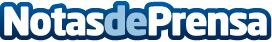 Marcadores.com crea un algoritmo capaz de predecir los resultados de La LigaMarcadores.com, una página web hasta ahora especializada en resultados de fútbol en directo, da un giro en su estrategia y crea el Pronosticador, un elaborado algoritmo que predice los resultados de los partidos de La Liga y de las grandes ligas de todo el mundoDatos de contacto:Miguel MartinenaNota de prensa publicada en: https://www.notasdeprensa.es/marcadores-com-crea-un-algoritmo-capaz-de Categorias: Nacional Fútbol E-Commerce http://www.notasdeprensa.es